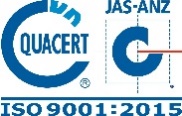 HIỆU TRƯỞNG(đã ký)PGS.TS. Phạm Xuân DươngNgày, thángThời gianĐịa điểm - Nội dungThứ Hai04/508h00Tại phòng khách: Họp giao ban Ban Giám hiệuChủ trì: Hiệu trưởngKính mời: PHT. Nguyễn Khắc Khiêm.Thứ Hai04/514h00Tại phòng Hiệu trưởng: Hiệu trưởng tiếp dân.Thứ Ba05/5Thứ Tư06/5Thứ Năm07/5Thứ Sáu08/508h00Tại phòng họp 3.1: Hội nghị công bố Quyết định về bổ nhiệm cán bộ.Chủ trì: Hiệu trưởng.Thành phần: BTV ĐU, CT HĐT, BGH, CĐ, ĐTN; Trưởng, phó: Khoa QTTC, Viện ĐT SĐH, Ban QLDA HH cùng các CB, GV, NV của đơn vị (không có giờ lên lớp).Thứ Bảy09/5Chủ Nhật10/508h30Tại phòng họp 3.1: Bảo vệ luận án Tiến sĩ cấp Trường.NCS. Nguyễn Thị Thu Lê - Đề tài: “Nghiên cứu tính toán hệ dây neo công trình biển nổi đặt tại vùng biển Việt Nam”.Trân trọng kính mời các nhà khoa học, cán bộ, giảng viên, nghiên cứu sinh quan tâm tới dự.